	Match & Lake Bookings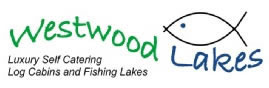 	Match & Lake Bookings	Match & Lake Bookings	Match & Lake Bookings	Match & Lake Bookings	Match & Lake Bookings	Match & Lake Bookings	Match & Lake BookingsTHIS LIST IS CORRECT AT TIME OF  PRINT, IT IS HOWEVER, SUBJECT TO CHANGE.  PLEASE CHECK THE MATCH BOARD EVERY DAYTHIS LIST IS CORRECT AT TIME OF  PRINT, IT IS HOWEVER, SUBJECT TO CHANGE.  PLEASE CHECK THE MATCH BOARD EVERY DAYTHIS LIST IS CORRECT AT TIME OF  PRINT, IT IS HOWEVER, SUBJECT TO CHANGE.  PLEASE CHECK THE MATCH BOARD EVERY DAYTHIS LIST IS CORRECT AT TIME OF  PRINT, IT IS HOWEVER, SUBJECT TO CHANGE.  PLEASE CHECK THE MATCH BOARD EVERY DAYTHIS LIST IS CORRECT AT TIME OF  PRINT, IT IS HOWEVER, SUBJECT TO CHANGE.  PLEASE CHECK THE MATCH BOARD EVERY DAYTHIS LIST IS CORRECT AT TIME OF  PRINT, IT IS HOWEVER, SUBJECT TO CHANGE.  PLEASE CHECK THE MATCH BOARD EVERY DAYTHIS LIST IS CORRECT AT TIME OF  PRINT, IT IS HOWEVER, SUBJECT TO CHANGE.  PLEASE CHECK THE MATCH BOARD EVERY DAYTHIS LIST IS CORRECT AT TIME OF  PRINT, IT IS HOWEVER, SUBJECT TO CHANGE.  PLEASE CHECK THE MATCH BOARD EVERY DAYJanuaryMondayTuesdayWednesdayThursdayFridaySaturdaySundayJanuary3rd4th5th6th7th8th9thSKYLARKOSPREYOpen MatchDraw 9am fish 10 till 3pm
£12 All InHAWKFALCONOver 50’s Open Match Draw 8:45amand fish 10 till 3pm
£12 All InSWALLOWOpen Match Draw 9am fish 10 till 3pm
£20 All InKESTRELKINGFISHERThe gates to the complex opens at 7:30am and you must be off site from fishing at 5:30pmThe gates to the complex opens at 7:30am and you must be off site from fishing at 5:30pmThe gates to the complex opens at 7:30am and you must be off site from fishing at 5:30pmThe gates to the complex opens at 7:30am and you must be off site from fishing at 5:30pmThe gates to the complex opens at 7:30am and you must be off site from fishing at 5:30pmThe gates to the complex opens at 7:30am and you must be off site from fishing at 5:30pmThe gates to the complex opens at 7:30am and you must be off site from fishing at 5:30pmThe gates to the complex opens at 7:30am and you must be off site from fishing at 5:30pm